附件22023年合肥市区高考、中考考点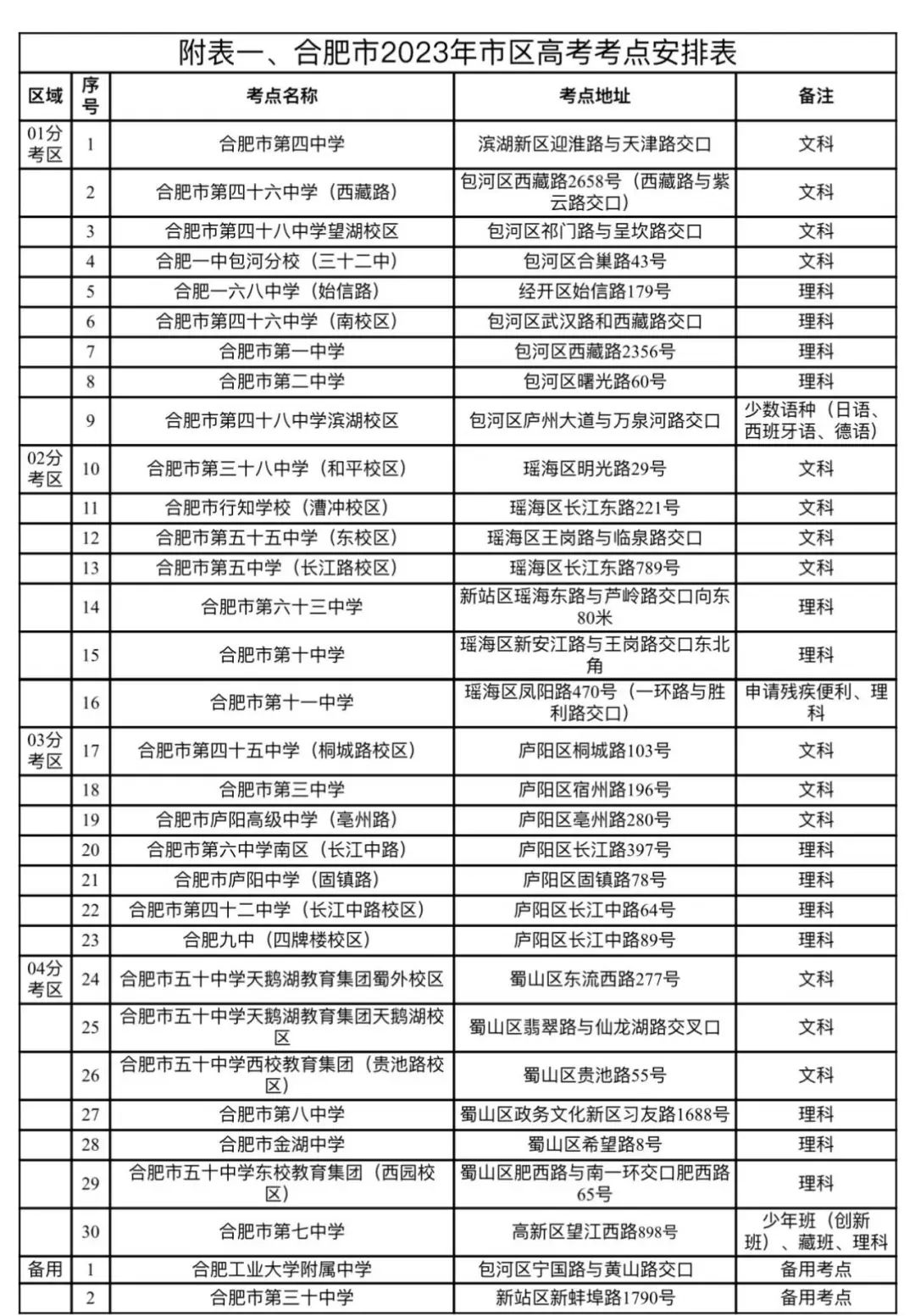 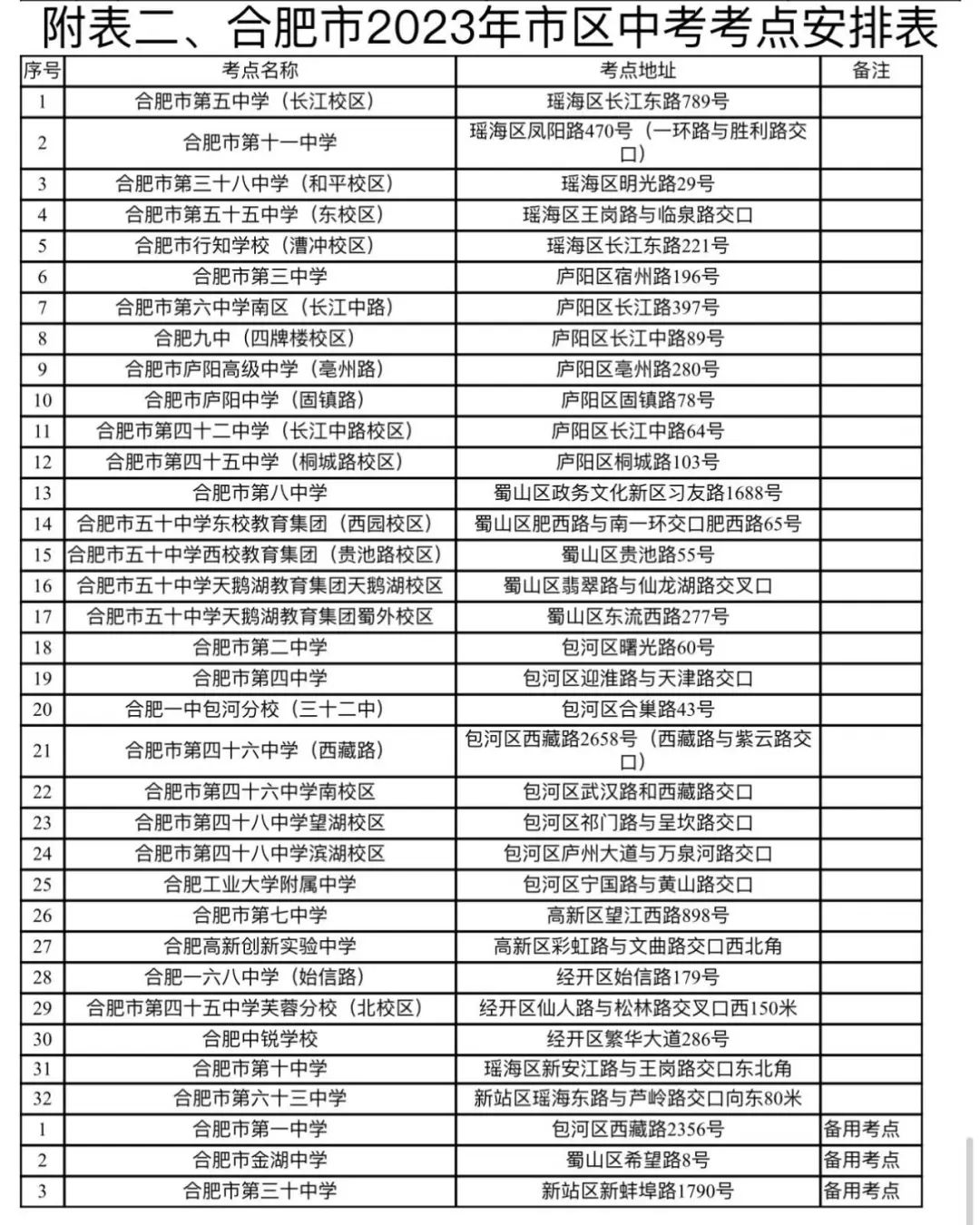 